ICS 67.060Bu tadil, TSE Gıda, Tarım ve Hayvancılık İhtisas Kurulu’na bağlı TK15 Gıda ve Ziraat Teknik Komitesi’nce hazırlanmış ve TSE Teknik Kurulu’nun …………. tarihli toplantısında kabul edilerek yayımına karar verilmiştir.-“Madde 3.11.1 ” maddesi aşağıdaki şekilde değiştirilmiştir3.11.1Zararlı ot tohumlarıinsan ve hayvan için zehirli olan tohumlar, hububatın temizlenmesini ve değirmende öğütülmesini zorlaştıran veya engelleyen tohumlar ya da hububattan elde edilen ürünlerin kalitesini olumsuz yönde etkileyen tohumlar (yulafın içerisinde bulunan pelemir, karamuk, delice, datura ot tohumu gibi zararlı ot tohumları)- Madde 4.2.2 Sınıf özellikleri “Çizelge 2  ” aşağıdaki şekilde değiştirilmiştir;Çizelge 2 — Yulafın sınıf özellikleri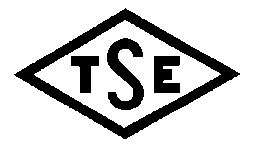 Sayfa 1/2TÜRK STANDARDITURKISH STANDARDTS 3200:2018tst T1:YulafOatsÜRÜN ADISınıflarRutubet, %, en çokSağlam hububatın dışındaki maddeler, (% 18), en çokSağlam hububatın dışındaki maddeler, (% 18), en çokSağlam hububatın dışındaki maddeler, (% 18), en çokSağlam hububatın dışındaki maddeler, (% 18), en çokSağlam hububatın dışındaki maddeler, (% 18), en çokSağlam hububatın dışındaki maddeler, (% 18), en çokSağlam hububatın dışındaki maddeler, (% 18), en çokSağlam hububatın dışındaki maddeler, (% 18), en çokSağlam hububatın dışındaki maddeler, (% 18), en çokSağlam hububatın dışındaki maddeler, (% 18), en çokSağlam hububatın dışındaki maddeler, (% 18), en çokSağlam hububatın dışındaki maddeler, (% 18), en çokSağlam hububatın dışındaki maddeler, (% 18), en çokSağlam hububatın dışındaki maddeler, (% 18), en çokSağlam hububatın dışındaki maddeler, (% 18), en çokSağlam hububatın dışındaki maddeler, (% 18), en çokSağlam hububatın dışındaki maddeler, (% 18), en çokSağlam hububatın dışındaki maddeler, (% 18), en çokSağlam hububatın dışındaki maddeler, (% 18), en çokSağlam hububatın dışındaki maddeler, (% 18), en çokSağlam hububatın dışındaki maddeler, (% 18), en çokSağlam hububatın dışındaki maddeler, (% 18), en çokHektolitre,  (kg/hL)ÜRÜN ADISınıflarRutubet, %, en çokKırık tane, %Kırık tane, %Kusurlu tane, (% 14), en çokKusurlu tane, (% 14), en çokKusurlu tane, (% 14), en çokKusurlu tane, (% 14), en çokÇimlenmiş ve filizlenmiş
taneler, %Diğer muhtelif maddeler (%)Diğer muhtelif maddeler (%)Diğer muhtelif maddeler (%)Diğer muhtelif maddeler (%)Diğer muhtelif maddeler (%)Diğer muhtelif maddeler (%)Diğer muhtelif maddeler (%)Diğer muhtelif maddeler (%)Diğer muhtelif maddeler (%)Diğer muhtelif maddeler (%)Hektolitre,  (kg/hL)ÜRÜN ADISınıflarRutubet, %, en çokKırık tane, %Kırık tane, %Diğer hububat, %Diğer hububat, %Haşere tahribatına uğramış
tane, % Fazla ısıya maruz kalmış
tane, % Çimlenmiş ve filizlenmiş
taneler, %Yabancı Ot Tohumları %Yabancı Ot Tohumları %Yabancı Ot Tohumları %Toplam Yabancı Madde %Toplam Yabancı Madde %Toplam Yabancı Madde %Toplam Yabancı Madde %Zarar görmüş tane Zarar görmüş tane Zarar görmüş tane Hayvan Orijinli Kalıntılar %Hayvan Orijinli Kalıntılar %Kavuz  %Hektolitre,  (kg/hL)ÜRÜN ADISınıflarRutubet, %, en çokKırık tane, %Kırık tane, %Diğer hububat, %Diğer hububat, %Haşere tahribatına uğramış
tane, % Fazla ısıya maruz kalmış
tane, % Çimlenmiş ve filizlenmiş
taneler, %Zararlı Ot Tohumları  Diğer Ot TohumlarıDiğer Ot TohumlarıYabancı Organik MaddeYabancı Organik MaddeYabancı İnorganik MaddeYabancı İnorganik MaddeÇürümüş tane %Çürümüş tane %Fusarium etkisine maruz kalmış tane % ,Fusarium etkisine maruz kalmış tane % ,Kızışmış veya Kurutma Es.Yanmış Tane %Diğer Zarar Görmüş Tane, %Ölü böcek ve böcek parçaları%Hayvan orijinli  tüy, kıl, dışkı vb.%Sürmeli- rastıklı tane % Çavdarmahmuzu %Kavuz  %Hektolitre,  (kg/hL)Yulaf 114,50-18,000-18,000-10,000-10,000-3,500-3,000–2,000-0,100-3,000-3,000-3,000-3,000-1,000-1,000-0,500-0,500-1,500-1,500-3,000-3,000-1,000-0,10   0-0,100 – 0,050-3,0046 ve üzeriYulaf214,50-18,000-18,0010,01-14,0010,01-14,003,51-14,000-3,002,01-4,000,11-0,203,01-18,003,01-18,003,01-18,003,01-18,000-1,000-1,000-0,500-0,500-1,500-1,500-3,000-3,001,01-3,000-0,103,01-18,0046’nın altı NOT 1-(%) ile verilen değerler kütlecedir. NOT 2- Diğer Muhtelif Maddeler Toplamı 1. Sınıf için en çok %3; 2.sınıf için en çok %18 olmalıdır. NOT 1-(%) ile verilen değerler kütlecedir. NOT 2- Diğer Muhtelif Maddeler Toplamı 1. Sınıf için en çok %3; 2.sınıf için en çok %18 olmalıdır. NOT 1-(%) ile verilen değerler kütlecedir. NOT 2- Diğer Muhtelif Maddeler Toplamı 1. Sınıf için en çok %3; 2.sınıf için en çok %18 olmalıdır. NOT 1-(%) ile verilen değerler kütlecedir. NOT 2- Diğer Muhtelif Maddeler Toplamı 1. Sınıf için en çok %3; 2.sınıf için en çok %18 olmalıdır. NOT 1-(%) ile verilen değerler kütlecedir. NOT 2- Diğer Muhtelif Maddeler Toplamı 1. Sınıf için en çok %3; 2.sınıf için en çok %18 olmalıdır. NOT 1-(%) ile verilen değerler kütlecedir. NOT 2- Diğer Muhtelif Maddeler Toplamı 1. Sınıf için en çok %3; 2.sınıf için en çok %18 olmalıdır. NOT 1-(%) ile verilen değerler kütlecedir. NOT 2- Diğer Muhtelif Maddeler Toplamı 1. Sınıf için en çok %3; 2.sınıf için en çok %18 olmalıdır. NOT 1-(%) ile verilen değerler kütlecedir. NOT 2- Diğer Muhtelif Maddeler Toplamı 1. Sınıf için en çok %3; 2.sınıf için en çok %18 olmalıdır. NOT 1-(%) ile verilen değerler kütlecedir. NOT 2- Diğer Muhtelif Maddeler Toplamı 1. Sınıf için en çok %3; 2.sınıf için en çok %18 olmalıdır. NOT 1-(%) ile verilen değerler kütlecedir. NOT 2- Diğer Muhtelif Maddeler Toplamı 1. Sınıf için en çok %3; 2.sınıf için en çok %18 olmalıdır. NOT 1-(%) ile verilen değerler kütlecedir. NOT 2- Diğer Muhtelif Maddeler Toplamı 1. Sınıf için en çok %3; 2.sınıf için en çok %18 olmalıdır. NOT 1-(%) ile verilen değerler kütlecedir. NOT 2- Diğer Muhtelif Maddeler Toplamı 1. Sınıf için en çok %3; 2.sınıf için en çok %18 olmalıdır. NOT 1-(%) ile verilen değerler kütlecedir. NOT 2- Diğer Muhtelif Maddeler Toplamı 1. Sınıf için en çok %3; 2.sınıf için en çok %18 olmalıdır. NOT 1-(%) ile verilen değerler kütlecedir. NOT 2- Diğer Muhtelif Maddeler Toplamı 1. Sınıf için en çok %3; 2.sınıf için en çok %18 olmalıdır. NOT 1-(%) ile verilen değerler kütlecedir. NOT 2- Diğer Muhtelif Maddeler Toplamı 1. Sınıf için en çok %3; 2.sınıf için en çok %18 olmalıdır. NOT 1-(%) ile verilen değerler kütlecedir. NOT 2- Diğer Muhtelif Maddeler Toplamı 1. Sınıf için en çok %3; 2.sınıf için en çok %18 olmalıdır. NOT 1-(%) ile verilen değerler kütlecedir. NOT 2- Diğer Muhtelif Maddeler Toplamı 1. Sınıf için en çok %3; 2.sınıf için en çok %18 olmalıdır. NOT 1-(%) ile verilen değerler kütlecedir. NOT 2- Diğer Muhtelif Maddeler Toplamı 1. Sınıf için en çok %3; 2.sınıf için en çok %18 olmalıdır. NOT 1-(%) ile verilen değerler kütlecedir. NOT 2- Diğer Muhtelif Maddeler Toplamı 1. Sınıf için en çok %3; 2.sınıf için en çok %18 olmalıdır. NOT 1-(%) ile verilen değerler kütlecedir. NOT 2- Diğer Muhtelif Maddeler Toplamı 1. Sınıf için en çok %3; 2.sınıf için en çok %18 olmalıdır. NOT 1-(%) ile verilen değerler kütlecedir. NOT 2- Diğer Muhtelif Maddeler Toplamı 1. Sınıf için en çok %3; 2.sınıf için en çok %18 olmalıdır. NOT 1-(%) ile verilen değerler kütlecedir. NOT 2- Diğer Muhtelif Maddeler Toplamı 1. Sınıf için en çok %3; 2.sınıf için en çok %18 olmalıdır. NOT 1-(%) ile verilen değerler kütlecedir. NOT 2- Diğer Muhtelif Maddeler Toplamı 1. Sınıf için en çok %3; 2.sınıf için en çok %18 olmalıdır. NOT 1-(%) ile verilen değerler kütlecedir. NOT 2- Diğer Muhtelif Maddeler Toplamı 1. Sınıf için en çok %3; 2.sınıf için en çok %18 olmalıdır. NOT 1-(%) ile verilen değerler kütlecedir. NOT 2- Diğer Muhtelif Maddeler Toplamı 1. Sınıf için en çok %3; 2.sınıf için en çok %18 olmalıdır. NOT 1-(%) ile verilen değerler kütlecedir. NOT 2- Diğer Muhtelif Maddeler Toplamı 1. Sınıf için en çok %3; 2.sınıf için en çok %18 olmalıdır. NOT 1-(%) ile verilen değerler kütlecedir. NOT 2- Diğer Muhtelif Maddeler Toplamı 1. Sınıf için en çok %3; 2.sınıf için en çok %18 olmalıdır. NOT 1-(%) ile verilen değerler kütlecedir. NOT 2- Diğer Muhtelif Maddeler Toplamı 1. Sınıf için en çok %3; 2.sınıf için en çok %18 olmalıdır. NOT 1-(%) ile verilen değerler kütlecedir. NOT 2- Diğer Muhtelif Maddeler Toplamı 1. Sınıf için en çok %3; 2.sınıf için en çok %18 olmalıdır.